MendeleyGrammarly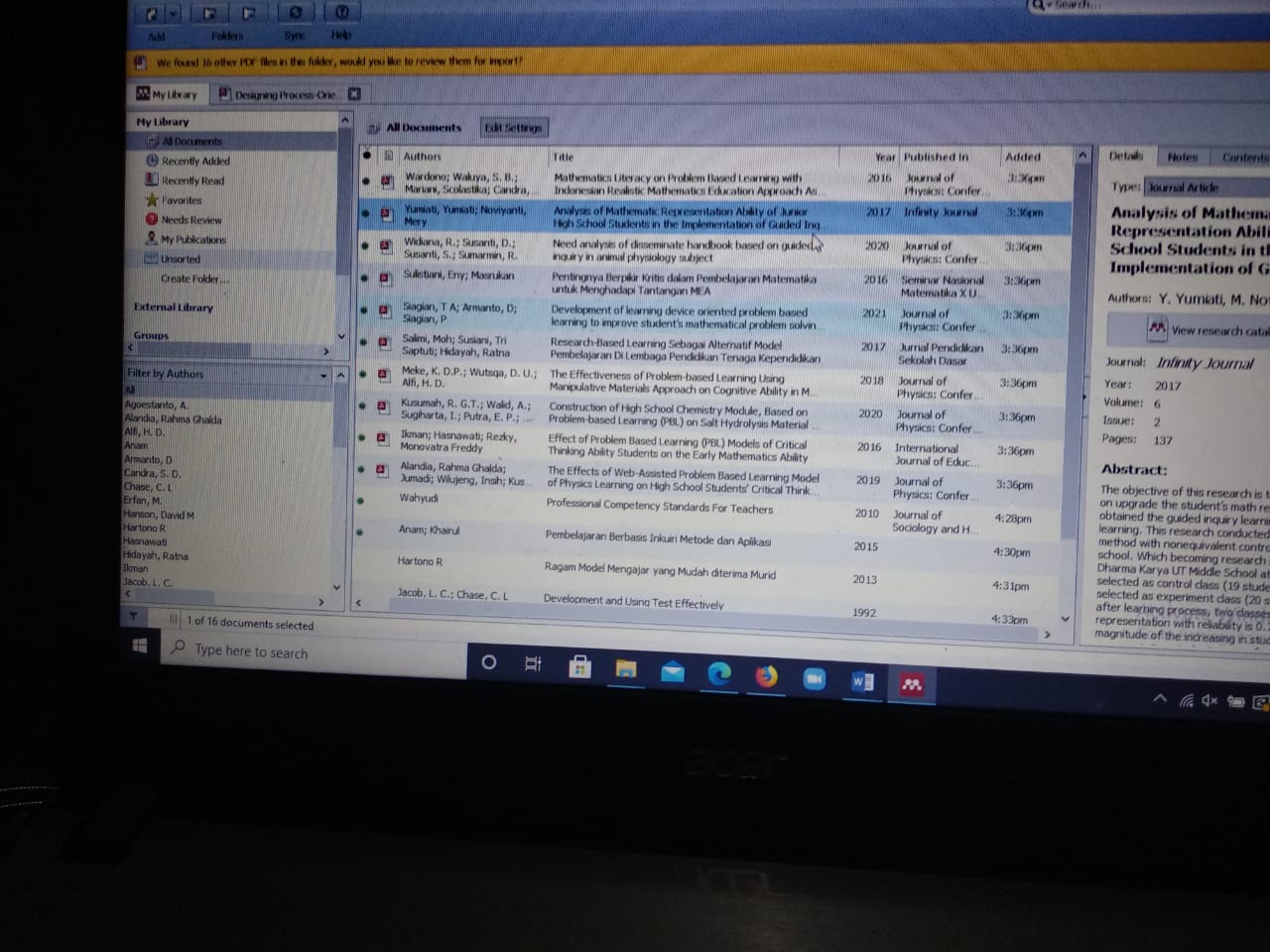 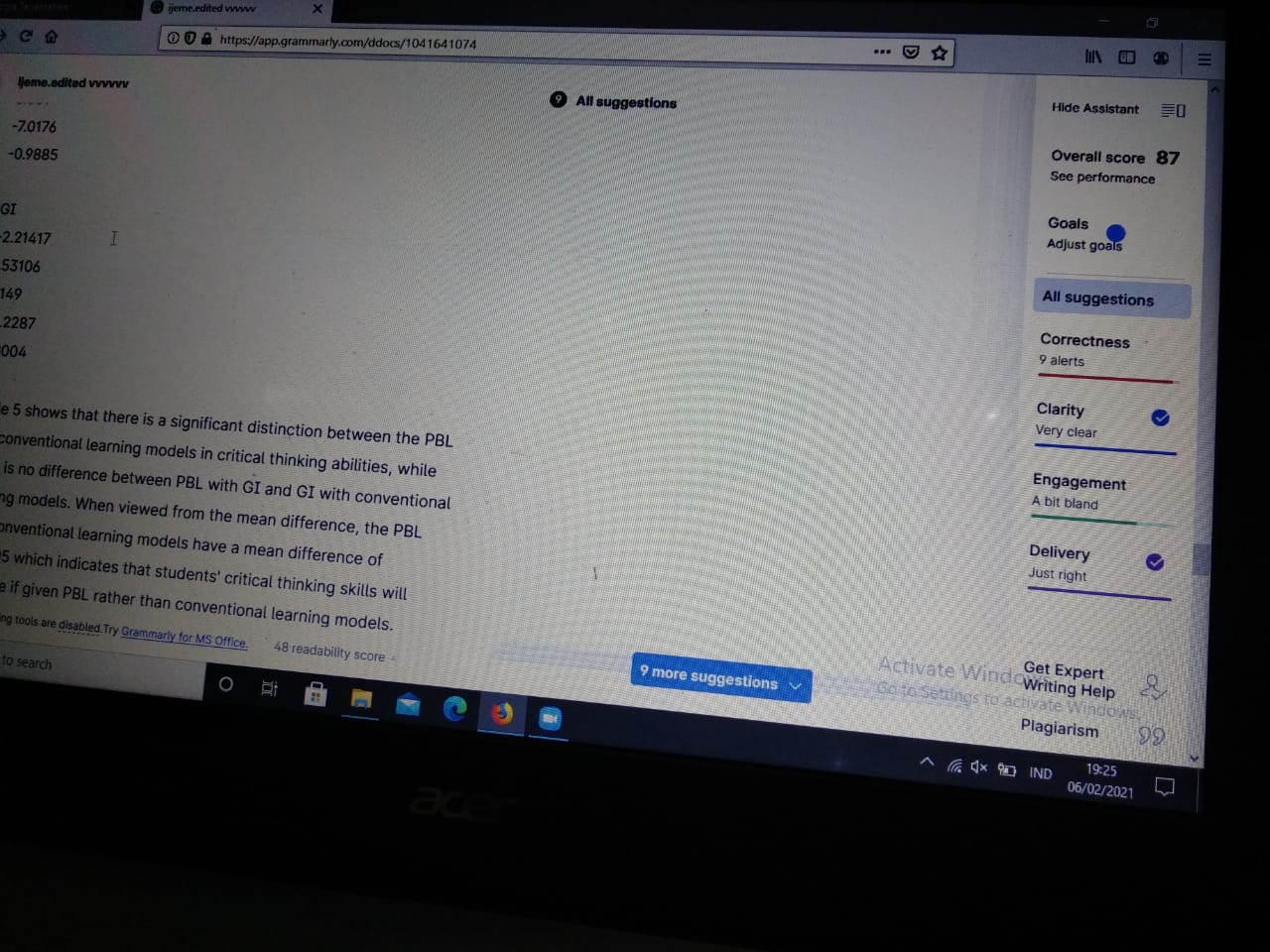 